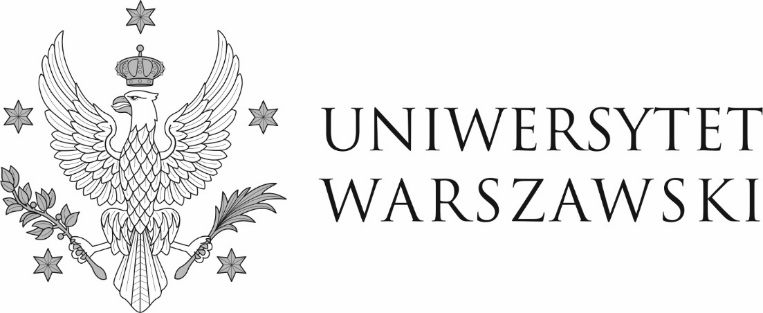 Warszawa, dnia             22.08.2022 r.DZP-361/91/2022/MG/953Do wszystkich zainteresowanychINFORMACJA O WYBORZE NAJKORZYSTNIEJSZEJ OFERTYUniwersytet Warszawski, działając na podstawie art. 253 ust. 2 ustawy z dnia 11 września 2019 r. - Prawo zamówień publicznych, zwanej dalej „ustawą”, informuje, że w wyniku postępowania prowadzonego w trybie przetargu nieograniczonego nr DZP-361/91/2022 na: „Usługi konserwacji budynków kompleksu BUW przy ul. Dobrej 56/66, ul. Dobrej 68/70, ul. Dobrej 72 w Warszawie w zakresie instalacji niskoprądowych i automatyki”, za  najkorzystniejszą uznał ofertę Honeywell Sp. z o.o. ul. Domaniewska 3902-672 WarszawaUzasadnienie wyboru: Jedyna złożona oferta. Oferta spełnia wszystkie wymagania przedstawione w ustawie i specyfikacji warunków zamówienia oraz uzyskała maksymalną liczbę punktów przyznaną w oparciu o ustalone kryteria oceny ofert. W niniejszym postępowaniu ofertę złożył 1 Wykonawca. Punktacja przyznana ofercie w każdym kryterium oceny ofert i łączna punktacja W imieniu ZamawiającegoPełnomocnik Rektora ds. zamówień publicznychmgr Piotr SkuberaNumer ofertyWykonawca121Honeywell Sp. z o.o.ul. Domaniewska 39                                                        02-672 WarszawaNumer ofertyWykonawcaLiczba pkt w kryterium„Cena”- 60% Liczba pkt w kryterium„liczba pracowników zatrudnionych na podstawie umowy o pracę (na pełny etat)”- 40% Razem 123461Honeywell Sp. z o.o.ul. Domaniewska 39  02-672 Warszawa60 pkt 40 pkt 100 punktów 